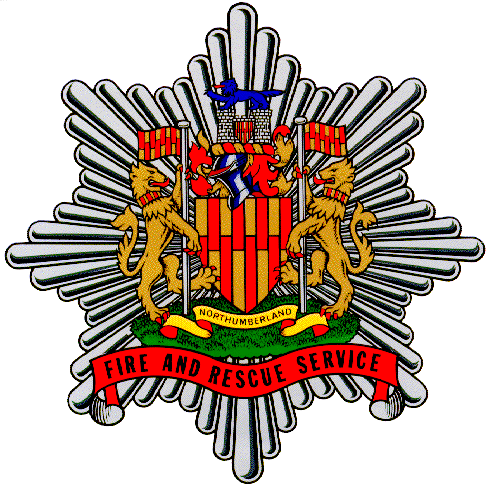 NORTHUMBERLAND FIRE AND RESCUE SERVICE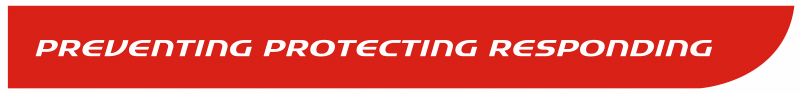 The Regulatory Reform (Fire Safety) Order 2005FIRE RISK ASSESSMENTINTRODUCTIONThe Regulatory Reform (Fire Safety) Order 2005 replaces previous fire safety legislation.  Any Fire Certificate issued under The Fire Precautions Act 1971 ceases to have any effect from the introduction of the RR(FS)O, and the Fire Precautions (Workplace) Regulations 1997 (amended 1999), which represented a significant shift of emphasis of the law towards Risk Assessment, are also revoked by the new Order.If you have previously conducted a Fire Risk Assessment under the Fire Precautions (Workplace) Regulations, and this assessment has been regularly reviewed, then all you will need to do now is perform a further review, taking into account those issues not covered by previous legislation.INDEMNITYThis document has been produced as a tool to assist you in completing a fire risk assessment of your premises.  It is used entirely at your own risk to identify what you consider are your significant findings, and also whether you consider the information therein to be suitable and sufficient.  It is in no way exhaustive, and Northumberland Fire & Rescue Service accepts no liability for any circumstances which may arise as a result of using this tool.FURTHER ASSISTANCE & REFERENCEA set of Guides are available to assist you in what you have to do to comply with fire safety law, help you to carry out a fire risk assessment and identify the general fire precautions you need to have in place.  They are designed so that a responsible person, with limited formal training or experience, should be able to perform this task.  If you read the Guide and decide you are unable to apply the guidance then you should seek expert advice.More complex premises will probably need to be assessed by a person who has a comprehensive knowledge and training or experience in fire risk assessment.It is strongly recommended that you refer to the relevant Guide before undertaking your Fire Risk Assessment – A comprehensive list of these documents follow on the next 2 pages.WHICH GUIDE DO I NEED?GUIDE 1 - OFFICES AND SHOPSAll employers, managers, occupiers and owners of premises where the main use of the building or part of the building is an office or shop including:-Purpose built or converted office blocks;Individual office or shop units which are part of other complexes e.g. shopping centre.The new law will not apply to offices in private domestic accommodation.  The Offices and Shops Guide will not be applicable for the overall management of multi-use shopping areas.  Here the Large Places of Assembly Guide will be more appropriate.GUIDE 2 - FACTORIES AND WAREHOUSESAll employers, managers, occupiers and owners of premises where the main use of the building or part of the building is a factory or warehouse including:-Large and small factories;Manufacturing warehouses;Storage warehouses;Factories with warehouses.GUIDE 3 - SLEEPING ACCOMMODATIONThis guide will address sleeping accommodation for staff, common areas for residents and sleeping, dining or other accommodation for guests/residents including:-Hotels & Hostels;The common areas of houses in multiple occupation (HMO);The common areas of flats and maisonettes;The common areas of sheltered accommodation where care is not provided;Holiday chalets, holiday flat complexes, camping, caravan and holiday parks (other than privately owned individual units);Areas in work places where staff ‘sleeping in’ is a condition of the employment or a business requirement as in licensed premises or hotels.This guide will not be intended for domestic premises, hospitals, residential care and nursing homes and prisons and other establishments where people are in lawful custody.GUIDE 4 - RESIDENTIAL CARE PREMISESAll employers, managers, responsible persons, occupiers, employees and owners of premises where the main use of the building or part of the building is to provide residential care.  It will be intended for non-domestic residential premises with staff in attendance at all times and where many, most or all of the residents would require carer assistance to be safe in the event of a fire i.e. where residents would not be able to make their way to a place of safety unaided.  These could include:-Residential and Nursing Homes;Rehabilitation premises providing residential treatment and care for addiction;Care Homes and Care Homes with nursing (as defined by the Care Standards Act).The guide will not be for Day Care Centres with no residential clients, sheltered accommodation where no care is provided, Hospitals, out-posted Nursing Care in single private dwellings.GUIDE 5 - EDUCATIONAL PREMISESAll employers, Headteachers, Governors, Vice Chancellors, occupiers and owners of premises where the main use of the building or part of the building is for educational purposes including:-Schools including Sunday schools and After School Clubs;Universities;Academies;Crèches;Adult Education Centres;Outdoor Education Centres;Music Schools.This guide will not apply to residential premises such as University Halls of Residence, Boarding School sleeping accommodationGUIDE 6 - SMALL AND MEDIUM PLACES OF ASSEMBLYThis guide will be for all employers, managers, occupiers, and owners of small (accommodating up to 60 people) and medium (accommodating up to 300 people) places of assembly including:-Public Houses;Clubs;Village Halls and Community Centres;Churches and other Religious Centres;Marquees and Tents.This guide will not apply to Sports Grounds or common areas of Shopping Malls.GUIDE 7 - LARGE PLACES OF ASSEMBLYAll employers, managers, occupiers and owners of large places of assembly i.e. where more than 300 people could gather including:-Sports Stadia;Exhibition and Conference Centres;Large Nightclubs;Churches, Cathedrals, other places of worship;Community Centres and Village Halls;Common areas of Shopping Malls;Premises that adjoin other complexes such as Shopping Centres.This guide will not apply to premises that include sleeping accommodation, Theatres and Cinemas and or outdoor facilities.GUIDE 8 - THEATRES AND CINEMASThis guide will be for all employers, managers, occupiers and owners of both professional and amateur premises where the main use of the building or part of the building is a theatre, cinema or multi-screen cinema or a combination of these. This guide will also include buildings converted to cinemas or theatres.  Examples include:-Theatres;Cinemas;Concert Halls.This guide will not include temporary structures and marquees or tents used as Theatres or Cinemas.GUIDE 9 - OUTDOOR EVENTSThis guide will be for all employers, managers and persons responsible for outdoor events and venues including:-Zoos;Music Concerts;Sporting Events;Firework Displays;Markets.GUIDE 10 - HEALTHCARE PREMISESThis guide will be for all employers, managers, responsible persons, occupiers and owners of premises where the main use of the building or part of the building is to provide healthcare including:-Hospitals;Medical Centres;Other Healthcare premises.This guide will not be intended for use in Care and Nursing Homes, Rehabilitation premises, Day Care Centres with no residential clients, Sheltered Accommodation, out-posted nursing care in single private dwellings and staff accommodation.GUIDE 11 - TRANSPORT PREMISES AND FACILITIESThis guide will be for all managers, employers, occupiers and owners of transport premises and facilities including:-Train, bus, coach and airport transportation terminals and exchanges;Rail and Road Tunnels;Passenger Ferry Ports and facilities;Taxi Stands and facilities;Shipping Ports and Terminals.This guide will not apply to the offices and shops within transport premises and facilities or the actual modes of transport e.g. cars, buses, trains.WHAT IS A FIRE RISK ASSESSMENT?A Fire Risk Assessment is an organized and methodical look at your premises, the activities which occur there and the likelihood of a fire starting and causing harm to those in and around the premises.  Its aim is to:-Identify the fire hazards;Reduce the risk of those hazards causing harm to as low as reasonably practicable;Determine what physical precautions and management arrangements are necessary to ensure the safety of persons in or around your premises.HOW TO USE THIS TOOLConsult the list of guides listed on page 4 & 5 to discover which one applies to your premises.  You can download one free of charge from the website www.gov.uk.  It is strongly recommended you complete this risk assessment in conjunction with the relevant guide.Notes are provided to accompany each section of this booklet to assist you in providing as much information as possible.  You should read each section to determine the details required and where appropriate, the notes will reference the relevant section of legislation applicable.  This may include The Regulatory Reform (Fire Safety) Order 2005 (RRFSO), or Management of Health & Safety at Work Regulations 1999 (MHSW).  Complete as many of the boxes provided with as much information you consider is relevant to each particular section.Sections marked *FSA* (Fire Safety Audit) should be completed by you as normal, however they also identify reference points for Fire & Rescue Service inspection & enforcement officers.It should be reviewed at periods not in excess of 12 months, and in any case on the introduction of new risks or processes, or when a significant change occurs within or around the premises.Record information in the boxes indicated in red on the form.USEFUL CONTACTSUSEFUL LINKSNorthumberland Fire & Rescue Service		www.northumberland.gov.ukHM Government Fire Gateway Website		www.gov.ukCONTENTSPage		Section4		Reference to Appropriate Guides6		How to Use This Tool & Useful Links8		Personal Details & company Policy/Mission Statement10		Fire Safety Management12		Description of Premises – Existing Systems – Safety Assistance14		5 Steps to Fire Risk Assessment16		Key to Plan Drawing of Premises18		Fire Hazards & Persons at Risk20		Evaluation of Risks22		Means of Escape24		Signs & Notices, Fire Detection & Warning Systems26		Emergency Lighting – Provision of Information28		Co-ordination & Co-operation – Duties of Employees30		Fire Safety Deficiencies & rectification TimetableMANAGEMENT OF FIRE SAFETY32		Maintenance & Testing34		Emergency Action Plan – Training & Instruction36		Notification of Specific Hazards – Alterations Notice Fire Risk Assessment Conclusions38		Management Deficiencies & Rectification Timetable41		Appendix 1 – Hazard Notification Form43		GlossaryTHE PLAN SHOULD INCORPORATE THE SYMBOLS LISTED BELOW, WHERE RELEVANT, TO IDENTIFY THE FIRE SAFETY MEASURES WITHIN THE PREMISES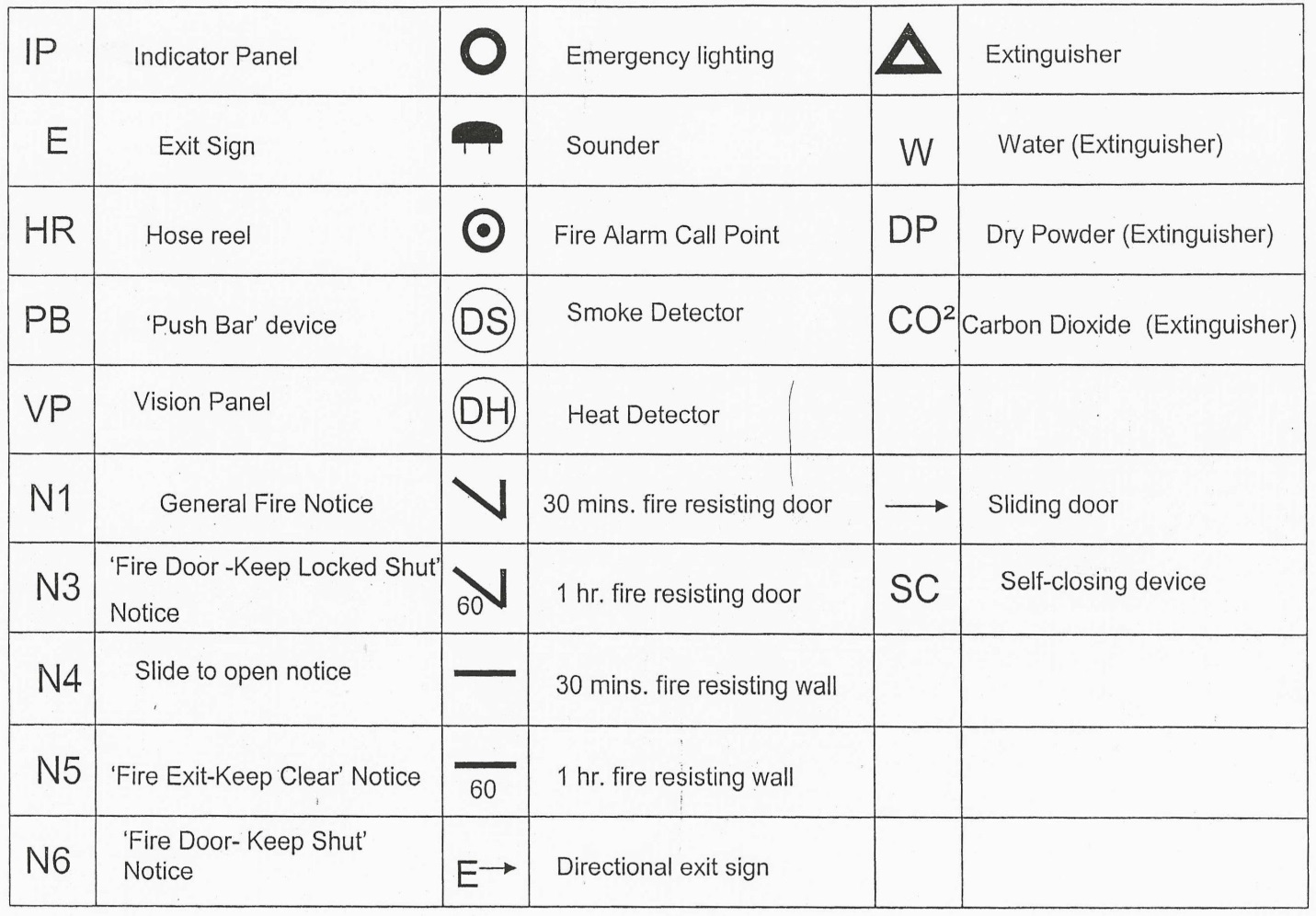 MANAGEMENTAppendix 1GLOSSARYDate Of AssessmentPlanned Review DateName and email addressAreaTel No.MobileCraig Ducat Craig.Ducat@northumberland.gov.ukHQ01670 62113507768325181Andy RailtonAndy.Railton@northumberland.gov.ukBlyth/Cramlington/Morpeth/Ashington01670 621138 07771932061Neville CraigsNeville.Craigs@northumberland.gov.uk Berwick/Alnwick-----07768 646202John WrightJohn.Wright@northumberland.gov.ukHexham/Prudhoe/ Ponteland01670 62113907711492351John DunnJohn.Dunn@northumberland.gov.ukPegswood/Morpeth01670 62114208865343985Scott RuddickScott.Ruddick@northumberland.gov.ukBlyth/Cramlington/ Morpeth/Ashington01670 62114307787804933ParticularsProvide the following particulars:-Name And Address Of PremisesUse Of PremisesResponsible person(s) in Control Of The Premises (or the relevant part) Position/RoleTelephone NumberDate of Fire Risk Assessment (FRA)Date of Review – It is recommended that the FRA is reviewed annuallyName and relevant details of the person who carried out the FRAName & relevant details of any competent person(s) appointed to assist with fire safety measuresThe responsible person shall make a suitable and sufficient assessment of the risks to which relevant persons are exposed for the purpose of identifying the general fire precautions he needs to take to comply with the requirements and prohibitions imposed on him by or under this Order(RRFSO:Article 9)Responsible person in relation to a workplace is the employer if it is, to any extent, under his control.  In relation to any other premises not falling within this category, it is the person who has control of the premises (as occupier or otherwise) in connection of the carrying on by him of a trade, business or other undertaking (for profit or not); orThe owner, where the person in control of the premises does not have control in connection with the carrying on by that person of a trade, business or other undertaking(RRFSO:Article 3To be suitable and sufficient, a Fire Risk Assessment (FRA) must identify any hazards and significant risks, also who may be harmed and how(MHSW Regs ACOPConsider:-FRA undertaken, completed & available for consultation;FRA suitable & sufficient, covering all significant risks that could apply to those who may be affected by fire, including all means of access to, and egress from, the premises.  Evidence confirming the FRA reviewed on a regular basis.Provide A General Statement Of PolicyA safety policy is a written statement of an employer’s intent to ensure the safety of their employees.  The purpose of the safety policy is to give a clear and unequivocal commitment to comply with the relevant Regulations.  It can be recorded elsewhere, or within this fire risk assessment.(H&SAWA 1974 S.2(3)  &  MHSW Regs. ACOP p10 para 23)Example:-“It is the policy of (employer/company/etc.) to protect all persons including employees, customers, contractors and members of the public from potential injury and damage to their health which might arise from work activities.The company will provide and maintain safe and healthy working conditions, equipment and systems of work for all employees, and to provide such information, training and supervision as they need for this purpose, will give a high level of commitment to health and safety and will comply with all statutory requirements.”Example:-“It is the policy of (employer/company/etc.) to protect all persons including employees, customers, contractors and members of the public from potential injury and damage to their health which might arise from work activities.The company will provide and maintain safe and healthy working conditions, equipment and systems of work for all employees, and to provide such information, training and supervision as they need for this purpose, will give a high level of commitment to health and safety and will comply with all statutory requirements.”Name And Address Of PremisesUse Of PremisesResponsible Person In Control Of The Premises (or relevant partPosition/RoleTelephone NumberDate Of FRADate Of ReviewName And Relevant Details Of The Person Who Carried Out The FRAName And Relevant Details Of Any Competent Persons Appointed To Assist With Fire Safety MeasuresGeneral Statement Of PolicyGeneral Statement Of PolicySigned:Print Name:Date:Fire Safety ManagementThe responsible person must make appropriate arrangements for the effective planning, organisation, control, monitoring & review of preventative & protective measures.(RRFSO:Article 11)Fire Safety ManagementThe responsible person must make appropriate arrangements for the effective planning, organisation, control, monitoring & review of preventative & protective measures.(RRFSO:Article 11)PlanningEmployers should set up an effective health & safety management system which is proportionate to the hazards and risks. This includes priorities and objectives for eliminating hazards and reducing risks, deadlines for implementing preventive and protective measures as part of the fire risk assessment process.OrganisationStructure of organisation, including persons responsible for risk assessment, those deciding on preventive and protective measures, and ensuring effective communication between management and employees. Securing of competence by the provision of information, training and instruction and their relative evaluation processes.ControlIdentity of persons responsible for tasks, ensure they understand their allocated responsibilities, setting of standards to judge performance and adequate supervision arrangements.MonitoringEmployers should measure what they are doing to implement their health & safety policy and monitor effectiveness of preventive and protective measures and the investigation and rectification of any subsequent failures, remedial action and the recording of such actions.ReviewThe review process should:-Include mechanisms to ensure remedial work has been done;Include mechanisms to ensure remedial work not done is prioritised and completed;Review the management system to ensure it remains effective i.e. fire risk assessment is reviewed when it becomes necessary.Management SystemWithin your organization, is there?Responsible management attitude to fire safetyClear company policyAn adequate emergency planResponsibilities clearly definedEffective systems of communication in place to inform employees and other responsible persons in multi-occupied premisesFire Marshals & Wardens appointed where appropriate*FSA*General Description Of The PremisesGive a general description of the premises and the use to which it is put.Include the following details:-Hours of occupation;Total number of persons employed in the premises at any one time;Total number of persons who may resort to the premises at any one time;Size of the premises;Number of floors and staircases.Fire Safety Warning Systems within the premisesGive details of any fire safety systems in the premises such as fire warning systems, escape lighting, sprinklers, etc.(i.e. fire alarm break-glass system to British Standard 5839, escape lighting to British Standard 5266).Safety AssistanceThe responsible person must appoint competent persons to assist him in undertaking preventive and protective measures(RRFSO:Article 18)Are there adequate number of competent persons and arrangements in place to assist the responsible person in undertaking the preventive and protective measures?Consider:-Sufficient number of competent persons appointed;Sufficient training given to competent persons time;Co-operation between appointed persons;Information given to non-employees;Information to other employees;Co-operation between responsible persons.General Description of the PremisesGeneral Description of the PremisesOccupancy & SizeTimes The Premises Are In Use:Total Number Of Persons Employed To Work Within The Premises At Any One Time:Total Number Of Persons Who May Resort To The Premises At Any One Time:Size (Metres X Metres):No. of Stairs:No. of Floors:Detail The Existing Fire Safety Systems Within The PremisesDetail The Existing Fire Safety Systems Within The PremisesFire Warning System (i.e. break-glass system, automatic fire detection system, to British Standard 5839; rotary gongs)Fire Warning System (i.e. break-glass system, automatic fire detection system, to British Standard 5839; rotary gongs)Escape Lighting ( i.e. non-maintained, maintained, 1 hour/3 hour duration, British Standard 5266; hand held torches)Escape Lighting ( i.e. non-maintained, maintained, 1 hour/3 hour duration, British Standard 5266; hand held torches)Other: (i.e. Sprinklers to LPC Rules, British Standard 5306 : Part 2)Other: (i.e. Sprinklers to LPC Rules, British Standard 5306 : Part 2)Safety AssistanceCommentary:*FSA*Fire Risk Assessment5 Steps to Fire Risk Assessment:-Step 1: Identify the hazards – This must include - Sources of ignition - Sources of fuel - Sources of oxygenThere should be an effective statement of hazards and risks which then leads management to take the relevant steps to protect;The risk assessment should identify how the risks arise;A risk assessment should identify the hazards present in any working environment;The risk assessment should identify the risks arising from, or in connection with work;A risk assessment should ensure that the significant risks and hazards are addressed.(MHSW Regs. ACOP)Step 2: Identify who might be harmed and howIdentify people who might be harmed by the hazard, including;Anyone who may reasonably expected to be on or around the premises;Do not forget lone workers, persons with disabilities, parents with children, remote staff, elderly;The risk assessment should identify how the risks impact on those affected.Step 3: Evaluate your findings, remove, reduce and protect from risksConsider preventive & protective measures;Evaluate the hazards and risks to appropriate persons and remove/reduce where possible;Detection & warning, firefighting equipment, means of escape routes, emergency lighting, signs and notices, maintenance & testing regimes.Step 4: Record significant findings, plan, instruct & inform, trainSignificant findings include: hazards & risks identified, along with measures taken to reduce or eliminate the risks; any actions persons are to take in case of fire;Necessary information, training & instruction needed, and how it will be delivered;Prepare an emergency plan;Co-operate & co-ordinate with other responsible persons, where appropriate;Formally record the findings if 5 or more persons are employed, or if a license is in force under any enactment, or if an Alterations Notice has been served.Step 5 : Regularly ReviewWhere significant changes occur such as new risks to persons or new hazardous processes;Where it is no longer valid;Following near-miss incidents;At least annually.PlanA suggested method to record the preventive and protective measures is to provide or draw a single line plan of the premises which should be appended to this document.The plan should show:-Escape routes (number of exits, number of stairs, fire resisting doors, fire resisting walls and partitions, places of safety, etc);Location of smoke and heat detectors;Fire safety signs and notices (i.e. pictographic fire exit signs, fire action notices, etc.);The location of fire warning devices (i.e. break-glass alarm points, sounders, rotary gongs);The location of emergency lights   (to include hand held torches if provided);The location and type of firefighting equipment (i.e. water extinguishers, foam extinguishers, etc).Append a plan of each floor of your premises to the following page. Using the plan key overleaf, identify the safety measures in place as detailed above.(Note: If a Fire Certificate was previously in force for your premises, the certificate plan may be suitable in satisfying this criteria).Principles of Prevention to be appliedWhere the responsible person implements any preventive and protective measures he must do so on the basis of the principles specified in Part 3 of schedule 1(RRFSO:Article 10)Part 3 Schedule 1Avoiding risks;Evaluating the risks which cannot be avoided;Combating the risks source;Adapting to technical progress;Replacing the dangerous by non-dangerous or less dangerous;Developing a coherent overall prevention policy which covers technology, organisation of work and the influence of factors relating to the working environment;Giving collective protective measures priority over individual protective measures;Giving appropriate instructions to employees;Avoiding risks;Evaluating the risks which cannot be avoided;Combating the risks source.PLANIdentify Fire HazardsConsider the fire hazards within the premises:-Ignition sources (e.g. naked flames, sparks, portable heaters, smoking materials);Fuel sources (e.g. large quantities of paper, combustible fabrics, plastics, paints, thinners, chemicals, flammable gases);Oxygen or oxidising sources;Work processes;Structural features that promote the spread of fire (e.g. open staircases, openings in walls and floors, large voids above ceilings and below floors).Can any identified fire risks be eliminated, reduced or replaced?Identify and specify the location of people at risk in case of fire indicating any characteristics relevant to evacuationConsider:-Persons who may not readily and rapidly evacuate;Employees, visitors, and other persons whose mobility, hearing or eyesight is impaired;Other persons in the premises if the premises are multi-occupied;Varied working practices (i.e. areas of your premises occupied when others are not);Areas where persons may be isolated or working alone;Visitors;Persons who may be asleep in the premises;Elderly, parents with children, persons in state of undress.Means of Escape Means of Escape Means of Escape Means of Escape Means of Escape Specify any Fire Hazards within the Premises:-Specify any Fire Hazards within the Premises:-Specify any Fire Hazards within the Premises:-Specify any Fire Hazards within the Premises:-Specify any Fire Hazards within the Premises:-Ignition SourcesIgnition SourcesSources Of FuelSources Of FuelWork ProcessesWork ProcessesStructural FeaturesStructural FeaturesOtherOtherCan you describe any potential fire(s) in terms of size and location, indicating the likely growth and spread in terms of timeCan you describe any potential fire(s) in terms of size and location, indicating the likely growth and spread in terms of timeCan you describe any potential fire(s) in terms of size and location, indicating the likely growth and spread in terms of timeIdentify and specify the location of people at risk in case of fire indicating any characteristics relevant to evacuationIdentify and specify the location of people at risk in case of fire indicating any characteristics relevant to evacuationIdentify and specify the location of people at risk in case of fire indicating any characteristics relevant to evacuation*FSA**FSA**FSA*Elimination or Reduction of Risks from Dangerous SubstancesWhere a dangerous substance is present the responsible person must ensure that risk related to the presence of the substance is either eliminated or reduced so far as is reasonable practicable								(RRFSO:Article 12)Consider:-Adequate control measures;Control of ignition sources;Mitigate detrimental effects;Safe handling, storage & transportation;Elimination reduction controls;Suitable signage & safety information;Particular account in risk assessment in respect of young persons.Procedure for Serious and Imminent Danger and for Danger AreasThe responsible person must establish and where necessary give effect to procedures to be followed in the event of serious and imminent danger to relevant persons, nominate competent persons to implement procedures, inform and instruct relevant persons concerned 											(RRFSO:Article 15)Consider:-Appropriate procedures in place;Safety drills;Sufficient number of competent persons to manage evacuation;Prevention procedures to restrict exposure of relevant persons to risk, unless trained;Information and signage.Additional Emergency Measures In Respect Of Dangerous SubstancesThe responsible person, subject to the risk assessment, must ensure that: information on emergency arrangements is available, suitable warning and other communication systems are established, escape facilities are provided and maintained information to relevant accident and emergency services is provided and displayed on premises. In the event of an incident occurring, take immediate steps and permit only essential persons into the affected area, provided with the appropriate PPE, specialised equipment and plant.(RRFSO:Article 16)Consider:-Information on emergency arrangements is available;Suitable warning and other communication systems are established to support response, remedial action and rescue operations;Information provided to accident and emergency services and displayed at the premises;Plans in place to allow immediate steps to be taken in the event of an incident occurring;Personal protective equipment, clothing, specialised equipment and plant available for use in case of an incident occurring.Elimination or Reduction of risks from Dangerous SubstancesCommentary:*FSA*Procedures for serious and Imminent Danger and for Danger AreasCommentary:*FSA*Additional Emergency Measures in Respect of Dangerous SubstancesCommentary:*FSA*Is effective means of escape provided and maintained?Emergency Routes & ExitsWhere necessary to safeguard the safety of relevant persons in case of fire the responsible person must ensure that routes to emergency exits and exits are kept clear at all times and where required, to be adequately illuminated by emergency lighting.(RRFSO:Article 14)Consider:-Emergency routes and exits;Safe and quick evacuation;Number and distribution of emergency routes and exits, for relative persons;Direction of door openings;Correct use of revolving doors;Suitable door fastenings;Signage;Emergency lighting.Assess the adequacy of the means of escape, Fire Safety Signage, Fire Warning System, Emergency Lighting, and Firefighting EquipmentMeans of Escape - EvacuationConsider:-Adequacy of control measures for any fire hazards;The need to control and monitor the number of occupants;The number and behaviour characteristics of occupants;The likely growth and spread of fire – time based;The time available for escape;In the event of a fire can all persons safely evacuate after taking into account the fire risks?;Travel distances;Definition and number of escape routes;Number and widths of exits;Inner rooms situations;Corridors;Dead-end condition;Door openings and door fastenings;Do all escape routes lead to a place of safety (i.e. not to an enclosed yard)?;Housekeeping;Sufficient number of stairways;Provisions for people with disabilities.WORSE CASE SCENARIOPOTENTIAL FIRE GROWTH (Hazards) and OCCUPANT CHARACTERISTICSIn the space provided opposite, describe and assess the worst case scenario of a typical fire in your premises, considering available means of escape, horizontal and vertical evacuation, fire safety signage, fire warning system, emergency lighting and fire-fighting equipment.  Provide conclusions as to the adequacy/inadequacy of the systems giving reasons to substantiate the conclusions reached.Means of Escape - Vertical EvacuationConsider:-Are there sufficient stairways to get all occupants out of the premises even if one stairway is inaccessible due to fire?Are the stairways wide enough to get all occupants out of the premises?Do the doors, walls and partitions to the stairways need to be fire resisting (i.e. could a fire spread to the staircase(s) before occupants have evacuated taking into account the fire hazards present)?Door openings and door fastenings;Do the exits from the stairways lead to a place of safety (i.e. not to an enclosed yard)?Housekeeping;Fire safety signs, fire warning system, emergency lighting, and firefighting equipment to be considered using the same criteria for horizontal evacuation.Worst Case Scenario fire in your premisesCommentary:-Fire Safety Signs and NoticesAre there sufficient fire exit signs on the escape routes?Are internal fire resisting doors indicated with “Fire Door-Keep Shut” notices?Are internal fire resisting doors to cupboards indicated with ‘Fire door - Keep Locked Shut’ signs;Where necessary have fire exit doors got “Fire Exit-Keep Clear” notices?Are there general fire action notices displayed stating what to do in a fire situation?Is firefighting equipment indicated?Are there signs indicating how to use door opening mechanisms i.e. “Push Bar To Open”?Effective Fire Warning & Detection System & Firefighting arrangementsWhere necessary the responsible person must ensure that the premises are equipped with appropriate fire detection equipment, alarms, and firefighting equipment(RRFSO:Article 13)Consider:-Appropriate system for the risk – e.g. sleeping risk, multi-occupied premises, varied working;Audibility levels – can all occupants be alerted by the alarm?Appropriate levels of detection;Management of unwanted fire alarm signals;Commissioning / Installation certificates available – e.g. current British Standard;Appropriate levels and standard of fire-fighting equipment (FFE) for risks;FFE hung on brackets, suitably positioned on escape routes and near exits;FFE maintained by competent person within last 12 months;Suitable signage for FFE provided;Nominated persons sufficiently trained in FFE available to them;Contact with emergency services regards firefighting, rescue work, first-aid and emergency medical care.Fire Safety Signs & NoticesCommentary:*FSA*Fire Warning & Detection System & Firefighting arrangementsCommentary:FSA*Record here the address & contact details of the company responsible for maintaining and testing the fire warning system in accordance with the relevant British StandardEmergency LightingIf the premises are in use during the hours of darkness emergency lighting should be provided;Areas of the premises with no natural or borrowed light should be provided with emergency lighting;If the premises are large and/or complex an emergency lighting system should be installed to the current British Standard;Where the premises are small a number of hand held re-chargeable torches strategically located may be sufficient;When operated is there sufficient illumination for occupants to see the escape routes clearly?When operated is there sufficient illumination for occupants to see the external escape routes clearly?Does the system operate on sub-circuit failure?Is there sufficient Illumination at changes of level?Is there sufficient Illumination at changes in direction?Is there sufficient Illumination to show fire alarm call points and fire-fighting equipment?Provision of Information to EmployeesThe responsible person must provide his employees with comprehensible and relevant information(RRFSO:Article 19)Consider:-Risks to them identified from the Fire Risk Assessment;Preventive and protective measures;Appropriate procedures to be taken in the event of an emergency;Nominate sufficient number of competent persons to secure evacuation;Inform other responsible persons;Young persons control;Provide information on dangerous substances.Provision of information to employers and the self-employed from outside undertakings.The responsible person must ensure that comprehensible and relevant information is provided to employees from outside undertakings and ensure such employees are provided with appropriate instructions regarding any risks to them(RRFSO:Article 20)Consider:-Comprehensible and relevant information provided to employers from outside undertakings with regard to risks and preventive and protective measures;Employees from outside undertakings provided with appropriate instructions and comprehensible and relevant information regarding risks to that person.Emergency LightingCommentary:*FSA*Record here the address & contact details of the company responsible for maintaining and testing the emergency lighting system in accordance with the relevant British Standard:-Provision of information to employeesCommentary:-*FSA*Provision of information to employers and the self-employed from outside undertakingsCommentary:-*FSA*Co-operation and Co-ordinationWhere two or more responsible persons share, or have duties in respect of, premises (whether on a temporary or permanent basis) each such person must co-operate take all reasonable steps to co-ordinate necessary measures, and provide information(RRFSO:Article 22)Consider:-Co-operation to enable compliance with requirements and prohibitions imposed by, or under this Order;Reasonable steps to enable compliance with requirements and prohibitions imposed by, or under this Order;Reasonable steps taken to inform other responsible persons with regard to risks;In case of explosive atmospheres, the person with overall responsibility for the premises has taken steps to co-ordinate the implementation of all necessary measures to protect relevant persons.General Duties of Employees at WorkEvery employee must, while at work, take reasonable care for the safety of himself and others, co-operate with their employer, inform their employer or any other employee with specific responsibility for the safety of his fellow employees, of any hazard(RRFSO:Article 23)Consider:-Reasonable care being taken by employees to prevent harm to others who may be affected by their acts or omissions whilst at work;Employees co-operate with their employer to enable compliance with any duty or requirement;Is there a system whereby hazards identified by the employee are reported to the employer or other employee with specific responsibility for safety?Co-operation and Co-ordinationCommentary:*FSA*General Duties of Employees at workCommentary:*FSA*Fire Safety deficiencies to be rectified, by whom, priority and completion dateMake a list of the fire safety deficiencies found from the fire risk assessment.Record the remedial works required.  Prioritise the remedial works, and assign a date and name for whoever is responsible for rectifying the deficiencies.When remedial works are completed amend the fire risk assessment to produce an up-to-date record of the fire safety provisions within the premises.FIRE SAFETY DEFICIENCIES TO BE RECTIFIED, BY WHOM, PRIORITYAND COMPLETION DATEFIRE SAFETY DEFICIENCIES TO BE RECTIFIED, BY WHOM, PRIORITYAND COMPLETION DATEFIRE SAFETY DEFICIENCIES TO BE RECTIFIED, BY WHOM, PRIORITYAND COMPLETION DATEFIRE SAFETY DEFICIENCIES TO BE RECTIFIED, BY WHOM, PRIORITYAND COMPLETION DATEFIRE SAFETY DEFICIENCIES TO BE RECTIFIED, BY WHOM, PRIORITYAND COMPLETION DATEDateDeficiency/RectificationPerson responsible to actionPriority(L,M,H)Date completedMaintenanceWhere necessary in order to safeguard the safety of relevant persons the responsible person must ensure that the premises and facilities, equipment and devices provided are subject to a suitable system of maintenance in an efficient state, in efficient order and in good repair(RRFSO:Article17)The means of escape and other fire safety provisions must be maintained, at suitable intervals, by a competent person and the maintenance recorded.A Fire Precautions Log Book must be provided and kept up to date, to record all fire safety testing, maintenance, training and instruction and made available for inspection upon request.  You can use your own format, however there is a Northumberland Fire & Rescue Service Log Book available to download, free of charge at:-*Produce a maintenance schedule that covers the means of escape, signs and notices, fire warning system, emergency lighting if provided and firefighting equipment.Specify who will carry out the maintenance and where it will be recorded.Use the table opposite to check that all the fire safety provisions have been covered in the maintenance schedule.Append the maintenance schedule to this document.Consider:-Fire systems & equipment subject to suitable systems of maintenance;Regular testing by competent persons;Portable electrical equipment subject to PAT testing;Adequate records being maintained.Maintenance Of Measures Provided For Protection Of Fire-FightersWhere necessary in order to safeguard the safety of fire-fighters in the event of fire, the responsible person must ensure facilities, equipment and devices provided use by or protection of fire-fighters suitable system of maintenance and are maintained working order and in good repair(RRFSO:Article 38)Consider:-Are fire-fighting shafts fully protected?Are dry/wet riser inlets in good condition, accessible & secure?Are measures in place to ensure co-operation between occupiers for the maintenance of facilities?Firefighters Switches for Luminous Tube Signs, etc(RRFSO:Article 37)Firefighters Switches for Luminous Tube Signs, etc(RRFSO:Article 37)Firefighters Switches for Luminous Tube Signs, etc(RRFSO:Article 37)Firefighters Switches for Luminous Tube Signs, etc(RRFSO:Article 37)Firefighters Switches for Luminous Tube Signs, etc(RRFSO:Article 37)Consider:-Are luminous discharge tubes fitted in the premises?Are cut off switches provided?Above switches sited coloured and marked in accordance with current IEE Regs?Has notice of the above been provided to the Fire Authority?Consider:-Are luminous discharge tubes fitted in the premises?Are cut off switches provided?Above switches sited coloured and marked in accordance with current IEE Regs?Has notice of the above been provided to the Fire Authority?Consider:-Are luminous discharge tubes fitted in the premises?Are cut off switches provided?Above switches sited coloured and marked in accordance with current IEE Regs?Has notice of the above been provided to the Fire Authority?Consider:-Are luminous discharge tubes fitted in the premises?Are cut off switches provided?Above switches sited coloured and marked in accordance with current IEE Regs?Has notice of the above been provided to the Fire Authority?Consider:-Are luminous discharge tubes fitted in the premises?Are cut off switches provided?Above switches sited coloured and marked in accordance with current IEE Regs?Has notice of the above been provided to the Fire Authority?MaintenanceMaintenanceMaintenance/x/xIs there a maintenance programme for the maintenance of the fire safety provisions in the premises?Is there a maintenance programme for the maintenance of the fire safety provisions in the premises?Is there a maintenance programme for the maintenance of the fire safety provisions in the premises?Maintenance for Fire Resisting Doors Walls and PartitionsMaintenance for Fire Resisting Doors Walls and PartitionsMaintenance for Fire Resisting Doors Walls and PartitionsMaintenance for Fire Resisting Doors Walls and PartitionsMaintenance for Fire Resisting Doors Walls and PartitionsCommentary:Commentary:Regular checks?Maintenance of Escape Routes, Exit DoorsMaintenance of Escape Routes, Exit DoorsMaintenance of Escape Routes, Exit DoorsMaintenance of Escape Routes, Exit DoorsMaintenance of Escape Routes, Exit DoorsCommentary:Commentary:Regular checks?Maintenance of Fire Safety SignsMaintenance of Fire Safety SignsMaintenance of Fire Safety SignsMaintenance of Fire Safety SignsMaintenance of Fire Safety SignsCommentary:Commentary:Regular checks?Maintenance of Fire Warning SystemMaintenance of Fire Warning SystemMaintenance of Fire Warning SystemMaintenance of Fire Warning SystemMaintenance of Fire Warning SystemCommentary:Commentary:WeeklyCommentary:Commentary:AnnuallyMaintenance of Emergency LightingMaintenance of Emergency LightingMaintenance of Emergency LightingMaintenance of Emergency LightingMaintenance of Emergency LightingCommentary:Commentary:WeeklyCommentary:Commentary:MonthlyCommentary:Commentary:AnnuallyMaintenance of Firefighting EquipmentMaintenance of Firefighting EquipmentMaintenance of Firefighting EquipmentMaintenance of Firefighting EquipmentMaintenance of Firefighting EquipmentCommentary:Commentary:MonthlyCommentary:Commentary:AnnuallyBy Competent Person?By Competent Person?By Competent Person?Commentary:Commentary:Commentary:Commentary:Commentary:RecordsRecorded?Recorded?Recorded?Commentary i.e. location of records:-*FSA*Commentary i.e. location of records:-*FSA*Commentary i.e. location of records:-*FSA*Commentary i.e. location of records:-*FSA*Commentary i.e. location of records:-*FSA*Portable Electrical Equipment Subject to PAT TestingCommentary:Maintenance of measures provided for protection of FirefightersCommentary:*FSA*Firefighters Switches for Luminous Tube Signs, etc Commentary:*FSA*Method of calling the Fire ServiceEstablish and record the method by which the Fire Service would be called in the event of a fire.Emergency Action Plan (EAP)Produce an emergency action plan which details procedures in the event of a fire in the workplace.The EAP should cover:-All foreseeable events;The action of employees in the event of a fire;How people will be warned;How the evacuation is carried out - to include the evacuation of visitors and people with disabilities;Assembly points;Procedures for checking the premises have been evacuated;Identify escape routes;Firefighting equipment;Duties and identities of persons with specific responsibilities in the event of a fire;Where appropriate the isolating of machinery and processes;How the Fire Service are called and by who;Liaison with Fire Service on arrival.General fire action notices should be displayed throughoutAppend the EAP to this document.TrainingThe responsible person must ensure that his employees are provided with adequate safety training(RRFSO:Article 21)All employees should receive fire safety training which should be recorded and individually signed off.Consider:-Induction, upon transfer or new/changed risk training;New, or change to existing, equipment training;Introduction of new technology;New systems of work;Emergency procedures;Safe practices;Fire-fighting equipment;Safe handling of dangerous substances;Training delivered by competent person;Evidence of training maintained & available.Produce a training programme which specifies who receives training, what training is given, how often it is given and where it is recorded. In general, night staff will require fire instruction on at least 3 occasions per year, whilst day staff require at least 2 sessions per year.Append the training programme to this document.Method for calling the Fire Service?/xMethod for calling the Fire Service?Specify:-Specify:-Emergency Action Plan (EAP)Emergency Action Plan (EAP)Emergency Action Plan (EAP)Commentary: *FSA*Commentary: *FSA*Commentary: *FSA*TrainingTrainingCommentary:-*FSA*Commentary:-*FSA*Significant HazardsSignificant HazardsEmployers, and persons in control of a workplace other than the employer, should inform the Fire Authority of any significant hazards within the workplace that may require special procedures for rescue work and firefighting.Specify any such hazard and inform the Fire Authority using Appendix 1.Employers, and persons in control of a workplace other than the employer, should inform the Fire Authority of any significant hazards within the workplace that may require special procedures for rescue work and firefighting.Specify any such hazard and inform the Fire Authority using Appendix 1.Alterations NoticesWhere an alterations notice has been served in respect of premises, the responsible person must, before making any of the specific changes which may result in a significant increase in risk, notify the enforcing authority of the proposed changes.(RRFSO: Article 29)Alterations NoticesWhere an alterations notice has been served in respect of premises, the responsible person must, before making any of the specific changes which may result in a significant increase in risk, notify the enforcing authority of the proposed changes.(RRFSO: Article 29)Where an alterations notice is in force has the enforcing authority been informed prior to them being implemented?Where an alterations notice is in force has the enforcing authority been informed prior to them being implemented?Fire Risk Assessment ConclusionFire Risk Assessment ConclusionProvide an overall conclusion to the Fire Risk Assessment in respect of eliminating the hazards and associated risks, who may be affected, control measures introduced and subsequent reviews on the introduction of new risks/processes/persons, etc.You should be able to provide an opinion as to the relative risk level of the premises in terms of high, medium or low risk.Provide an overall conclusion to the Fire Risk Assessment in respect of eliminating the hazards and associated risks, who may be affected, control measures introduced and subsequent reviews on the introduction of new risks/processes/persons, etc.You should be able to provide an opinion as to the relative risk level of the premises in terms of high, medium or low risk.Significant HazardsDoes the Fire Authority need to be informed of any significant hazard within the workplace that may require special procedures for rescue work and firefighting?/xSignificant HazardsDoes the Fire Authority need to be informed of any significant hazard within the workplace that may require special procedures for rescue work and firefighting?Specify:-Specify:-Alterations NoticesCommentary:*FSA*Fire Risk Assessment ConclusionRectifyRecord any deficiencies discovered within the management of the fire safety strategy, emergency action plan, training or methodology of the Fire Risk Assessment and record timescales for rectification and by whom, in the space provided.MANAGEMENT DEFICIENCIES TO BE RECTIFIEDMANAGEMENT DEFICIENCIES TO BE RECTIFIEDMANAGEMENT DEFICIENCIES TO BE RECTIFIEDDeficiency/RectificationDate to be rectified & by whomDatecompletedFIRE HAZARD NOTIFICATIONFIRE HAZARD NOTIFICATIONFIRE HAZARD NOTIFICATIONFrom:From:Address:Address:Address:Address:Address:Address:Postcode:Postcode:Date:Date:Contact:Contact:Telephone Number:Telephone Number:To:To:Chief Fire OfficerNorthumberland Fire and Rescue ServiceWest Hartford Business ParkWest HartfordCRAMLINGTONNorthumberlandNE61 3JPDear SirDear SirDear SirRe:	Fire Risk AssessmentRegulatory Reform (Fire Safety) Order 2005Notification of Significant Fire Hazard within the Premises detailedPremises:-Re:	Fire Risk AssessmentRegulatory Reform (Fire Safety) Order 2005Notification of Significant Fire Hazard within the Premises detailedPremises:-Re:	Fire Risk AssessmentRegulatory Reform (Fire Safety) Order 2005Notification of Significant Fire Hazard within the Premises detailedPremises:-The following was considered to be a significant fire hazard within the premises.  Therefore special procedures may be necessary for rescue work and firefighting.The following was considered to be a significant fire hazard within the premises.  Therefore special procedures may be necessary for rescue work and firefighting.The following was considered to be a significant fire hazard within the premises.  Therefore special procedures may be necessary for rescue work and firefighting.Signed:Print Name:Key wordsMeaning and/or significanceCompetent PersonThis could be an employee or an outside contractor (i.e. fire extinguisher engineer). Competence is demonstrated through sufficient training and experience or knowledge.  A competent person must be appointed to carry out firefighting duties (where appropriate), contact the emergency services, and assist in evacuations.  This person could typically be a "fire warden".Emergency LightingEscape routes must be provided with emergency lighting where borrowed light cannot be depended on to highlight escape routes.EmployeeA broad term which can include sub-contractors, self-employed and casual workers.  The responsible person must consult employees on fire safety matters and provide them with information.  An employee must not act in a way that endangers themselves or others and must co-operate with the employer.EnforcementFailing to comply with the relevant articles of the Order may result in a fine or up to two years imprisonment.Enforcing AuthorityUsually the local Fire & Rescue Service, however the HSE, MOD and Local Authority are also responsible for specialised establishments under their control.Fire Detection and AlarmAppropriate Fire Detection and Alarm Systems shall be provided, where appropriate.Fire DoorsMeasures must be taken to reduce the risk of spread of fire.  Fire resisting walls and doors must be kept in good order and the doors equipped with intumescent strips and cold smoke seals, where appropriate, and fitted with self closing devices.Fire ExtinguishersAppropriate firefighting equipment must be provided, suitably located and mounted at a convenient height (usually 1.2m) or in a fire point housing.Fire Risk AssessmentThis is the central emphasis of the Order and must be formally recorded if the responsible person employs 5 or more people, if the premises are licensed or if an Alterations Notice is in force.  The Fire Risk Assessment must record significant findings and any action required as a result of those findings.  It must be reviewed regularly and when any significant changes to the building, risks or work activity occur.InspectorUsually the local Fire Officer.  He may enter a premises (but not by force) to inspect, ask about the extent of the premises and the identity of the responsible person, inspect or copy fire safety records, and take samples of certain materials.Means of EscapeMust be provided and kept clear at all times.  The evacuation route must be clearly marked with appropriate signs.PolicyThere must be a policy in place which aims to minimise the risk of fire, reduce the spread of any fire, provide means of escape, and take preventative action.ProceduresProcedures for dealing with a fire must be set up and recorded.  They must identify circumstances that trigger the emergency procedure and give details of the evacuation drill.  In addition measures must be identified to ensure that means of escape routes are clear, that fire extinguishers are provided and maintained, that persons are given appropriate instruction and training, and that visitors are controlled and informed.RecordsRecords must be kept of the fire risk assessment, fire safety policy, procedures, training, drills, and installation and maintenance of alarms, emergency lighting and extinguishers.Relevant PersonAnyone who may be on or in the vicinity of the premises or affected by an incident arising in or around the premises.Responsible PersonThe person who owns or controls the business or premises, or in part.  (Where two or more such persons share responsibility i.e. Landlord/Tenant, they are obliged to co-operate).  This person is responsible for the safety of employees and other relevant persons by properly managing the following:-Fire Risk Assessment;Fire Safety Policy;Fire Procedures (such as evacuation);Staff Training;Fire Drills;Means of Escape;Signs and NoticesEmergency Lighting;Fire Alarm;Fire Extinguishers;Fire Doors and Compartments.These terms are amplified below:-The responsible person must appoint one or more competent person(s) to assist in the delivery of the above.Failure to carry out these responsibilities may result in enforcement by the enforcing authority through the actions of an Inspector.  Conviction of failing to comply may lead to a penalty consisting of a fine or up to two years imprisonment.Signs and NoticesAppropriate signs must be deployed to mark evacuation routes, firefighting equipment and fire doors.  Notices must be displayed reinforcing instructions to employees and anyone reasonably expected to be in or around the premises (Fire Action Notice).Staff TrainingAll employees must be given adequate Fire Safety Training (during normal working hours) when they commence employment and receive refresher training as appropriate, or when circumstances change which affect fire safety. 